History 17.6 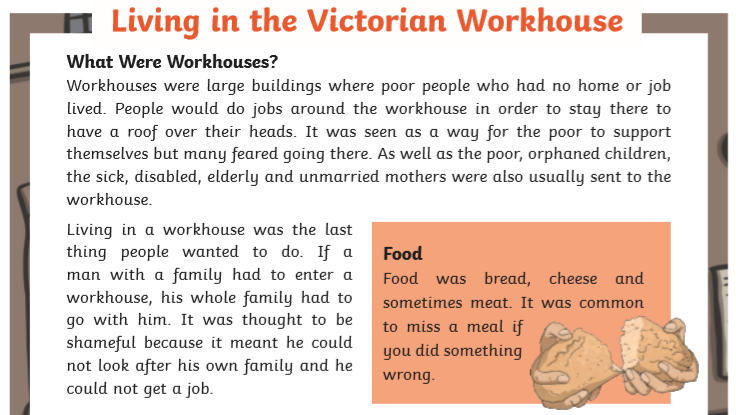 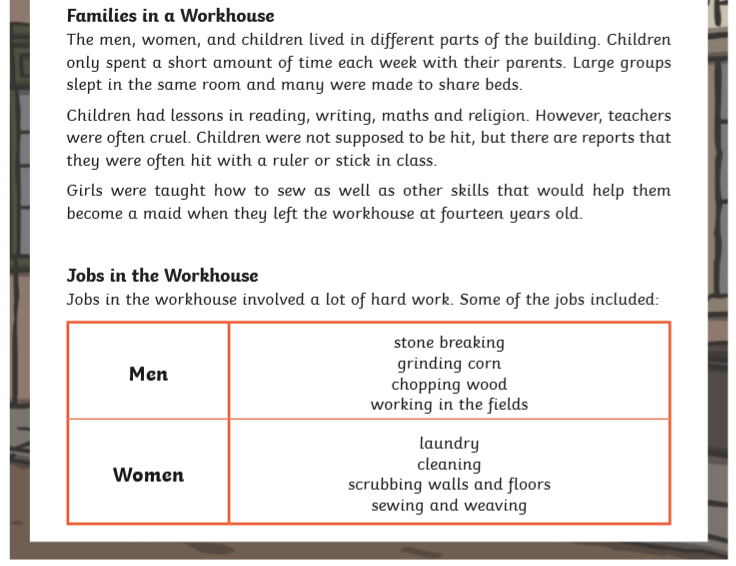 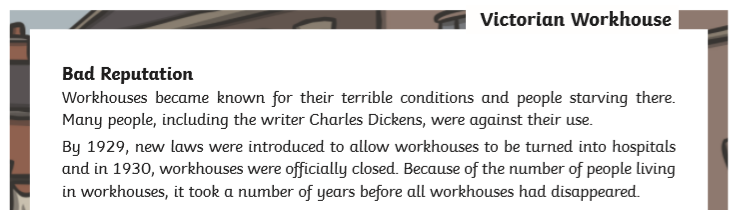 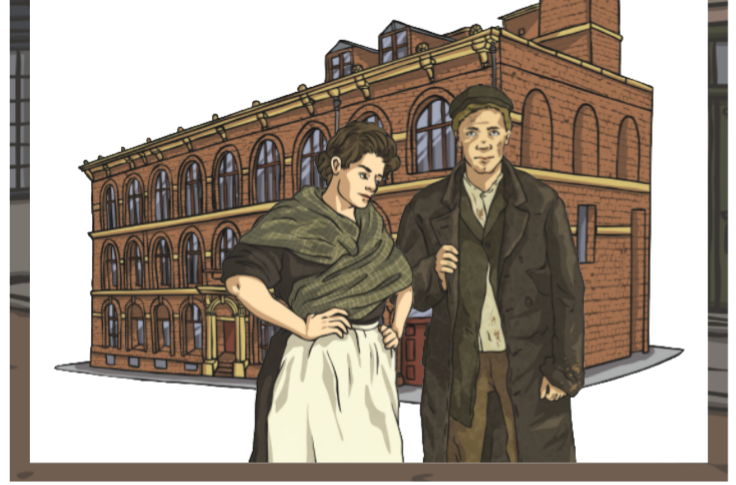 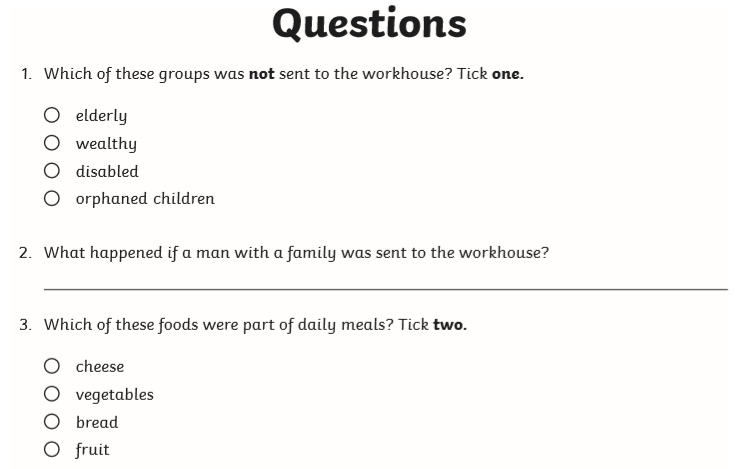 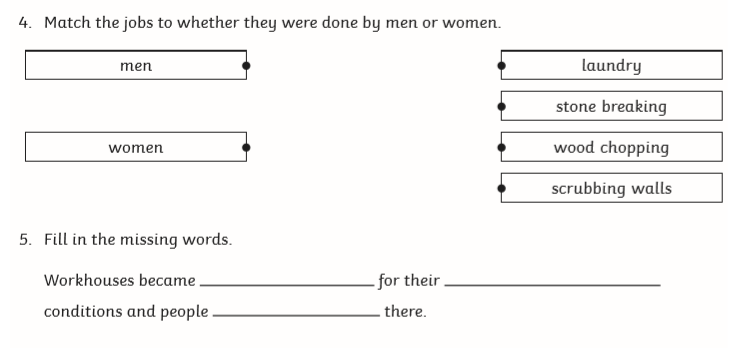 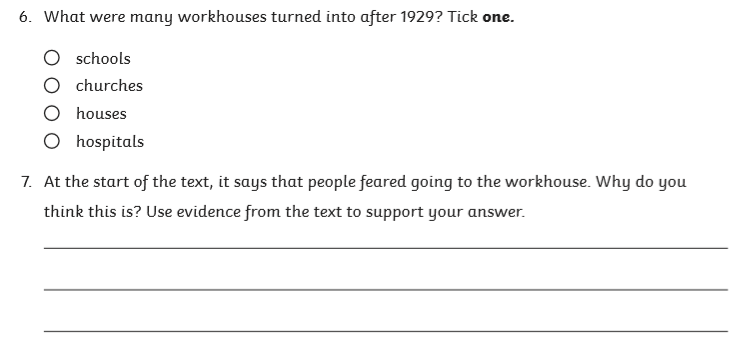 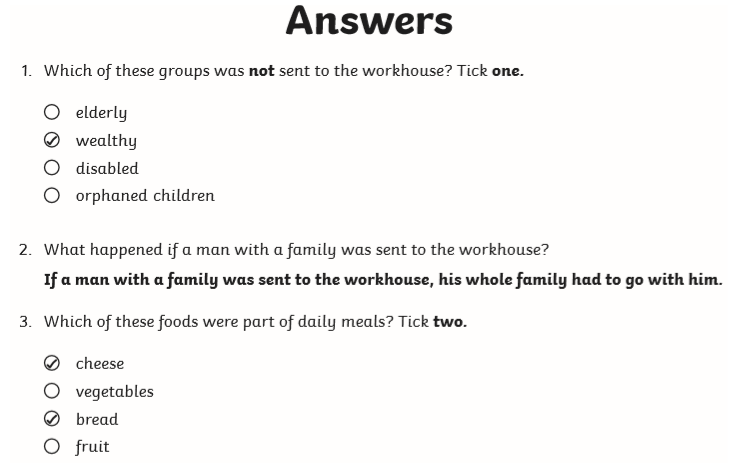 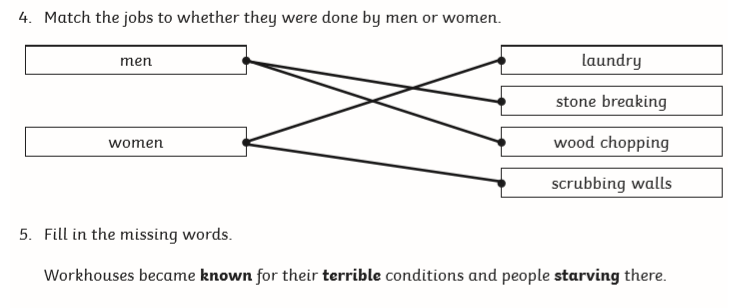 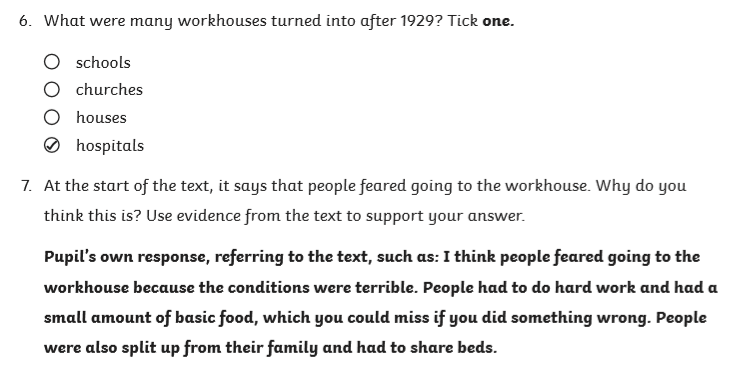 